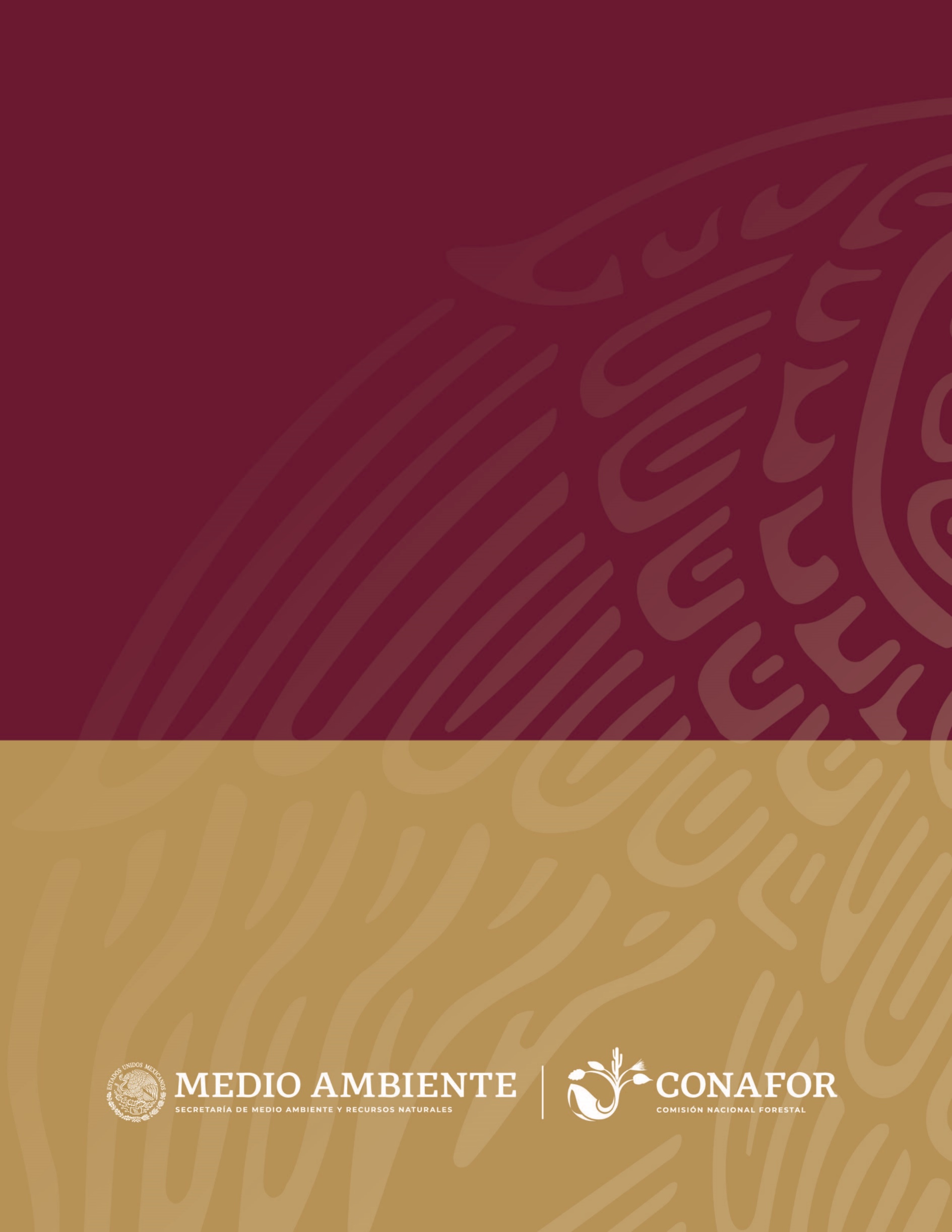 Tabla 1. Metas modificadas PAT 2020IndicadorUnidad de medidaMeta OriginalMeta OriginalMeta OriginalMeta OriginalMeta modificadaMeta modificadaMeta modificadaMeta modificadaIndicadorUnidad de medidaEne-marAbr-junJul-sepOct-dicEne-marAbr-junJul-sepOct-dicHectáreas para llevar a cabo proyectos de ordenamiento territorial comunitario, apoyadas.Hectárea0100,0000000280,0000Extensionistas  regionales para el acompañamiento de los núcleos agrarios para el desarrollo de estrategias colectivas, apoyados.Extensionistas regionales01000000350Talleres de promoción y participación diferenciada, realizados.Talleres01100011Talleres de planeación participativa, realizadosTalleres01100011Hectáreas para su incorporación o reincorporación al manejo forestal maderable, apoyadasHectárea0200,0000000330,0000Reuniones de trabajo sobre mejoras de documentos técnicos normativos en las que se participa.Reuniones22202011Cursos de capacitación en materia de programas de manejoCursos00110001Hectáreas para realizar prácticas de cultivo forestal en predios con producción maderable, apoyadas.Hectárea032,000000028,2960Hectáreas para realizar prácticas de cultivo forestal en predios con producción no maderable,  apoyadas.Hectárea025000000023,2350Hectáreas bajo manejo forestal para realizar proyectos de auditoría técnica preventiva y certificación forestal, apoyadas.Hectárea04000000000400,0000Difusión de manuales de mejores prácticas de conservación de la biodiversidad, realizado.Difusiones01100011Taller para promover un mejor manejo en las unidades de manejo forestal, realizado.Talleres00100000Proyectos de escala regional apoyadosProyecto01000100Kilómetros de caminos forestales para su mantenimiento, apoyados.Kilómetros012500003000Cursos de capacitación a productores y empresas forestales, realizadosCurso32003002Hectáreas para el establecimiento y desarrollo de plantaciones forestales comerciales, con convenio firmadoHectárea0120000000100000Hectáreas de Plantaciones Forestales Comerciales establecidasHectárea05000340036000500027002300Evento demostrativo para la difusión, actualización e intercambio de conocimiento y experiencias en PFC, realizadoEvento00010000Paquetes tecnológicos de PFC para especies estratégicas, publicados.Paquete00050002Diagnóstico de la industria forestal que transforma materias primas provenientes de PFC, elaboradoDocumento00010000Foro de promoción para la certificación del buen manejo de PFC, realizadoForo00010000Mecanismo de promoción para el financiamiento a proyectos de plantaciones forestales comerciales, en operación.Mecanismo01000000Cursos de capacitación diseñados e implementadosCursos01210022Propuesta del Plan de Implementación de la ENAREDD+ elaboradoPropuesta00100001Reuniones de coordinación interinstitucional con Entidades Federativas para el manejo de los fuego, realizados.Reunión4037232728232531Brigadas rurales de incendios forestales, operandoBrigadas rurales438913059154120Eventos de prevención cultural realizados.Evento3953521627252917Kilómetros de Brechas cortafuego construidas y/o rehabilitadas.Kilómetros484249131399409232126285Hectáreas con quemas controladas realizadasHectáreas2742043711418513734106Hectáreas con quemas prescritas realizadas.Hectáreas23923332981373631230Hectáreas bajo manejo mecánico de combustible realizadoHectáreas148481361741044480124Kilómetros de líneas negras realizadasKilómetros315139121182591232796Recorridos terrestres para la detección de incendios forestales realizados.Recorridos1874220967970212641935592474Pláticas de la NOM-015-SEMARNAT/SAGARPA-2007, realizadasPlaticas297160891653317341112Personas capacitadas para el manejo del fuegoPersonas3270106521351910276377414211518Cursos básicos y especializados de entrenamiento, ejecutadosCursos161528890125277482Hectáreas con acciones de tratamientos fitosanitarios, realizadas.Hectáreas01500876040040150037609004Cursos de capacitación para el fortalecimiento de capacidades en materia de sanidad foresta, impartidosCursos11321022Hectáreas monitoreadas mediante mapeo aéreo para la identificación de plagas forestales, realizadas.Hectáreas600,0001,700,000700,000500,000600,0001,700,00001,200,000Hectáreas para la ejecución de acciones de restauración forestal bajo el concepto de apoyo de Restauración forestal de microcuencas Estratégicas, asignadasHectáreas02800120000280014000Hectáreas  para la ejecución de acciones de restauración de áreas degradadas bajo el concepto de apoyo de Restauración en microcuencas para pueblos indígenas, asignadasHectáreas0350150003504500Hectáreas con acciones de compensación ambiental a través de proyectos asignados en el año en cursoHectáreas0061651438200010590Hectáreas con acciones de Compensación Ambiental mediante proyectos asignados en años anterioresHectáreas93327993732111959331596319211,172Plantas de especies arbóreas y arbustivas prioritarias para la restauración, producidasPlanta1,379,3971,447,905175,00001,379,3971,447,90585,1850Unidades Productoras de Germoplasma  Forestal para su mantenimiento, apoyadasUnidades Productoras de Germoplasma02200130Talleres de difusión de las Reglas de Operación impartidosTalleres0800005000Cursos de derechos y obligaciones realizadosCursos01501000001250Cursos y talleres de capacitación a  beneficiarios, realizadosCurso/Talleres000450000420Becas externas otorgadasBecas65701001156509095Eventos de capacitación forestal apoyadosCursos35503082Cursos de capacitación en línea diseñadosCursos01110132Cursos de capacitación presenciales diseñadosCursos02110200Cursos en capacidades Gerenciales impartidosCursos00110010Cursos en capacidades Transversales impartidosCursos02200011Cursos en capacidades Específicas impartidosCursos02420111Acciones de capacitación, divulgación de tecnologías y cultura forestalAcciones852158385852157875Reuniones de los Comités Técnicos del Consejo Nacional Forestal, realizadas.Reunión23332150Consejos Estatales Forestales, operando.Consejos operando51013457115Conglomerados correspondientes al tercer ciclo de muestreo del INFyS muestreados, validados y pagados.Conglomerados00013800000Talleres de capacitaciones dirigidas a gobiernos estatales avanzados en REDD+, realizadosTalleres11001010Sesiones de comités o grupos especializados en salvaguardas, realizadasSesiones01010000Prestadores de servicios forestales capacitadosPrestadores05050000300Procesos de evaluación por los asesores técnicos, realizadosProcesos01200180080200Eventos de capacitación en materia de extensionismo realizadasEventos00110010Convocatoria para la atención de necesidades de  investigación, publicada en alianza CONAFOR-CONACYTConvocatoria01000000Proyectos de transferencia de tecnología con empresas forestales comunitarias y privadas apoyadasProyecto0510000460Programa de actividades de cooperación bilateral, elaboradoPrograma11011001Proyecto de cooperación en el marco de las Comisiones Mixta de Cooperación Técnica y Científica con otros países, para el desarrollo de capacidades técnicas y tecnológicas en manejo forestal sustentable convenido.Proyecto02100030Actividades de cooperación implementadas conforme a acuerdos, memorándums de entendimiento y proyectos de cooperación internacional para el desarrollo de capacidades en manejo forestal sustentable, convenidos.Actividad de cooperación internacional03320033Eventos técnicos para la transferencia de conocimientos y tecnologías generadas por los centros públicos de enseñanza e investigación en los proyectos del Fondo Sectorial CONACYT-CONAFOR, realizadosCursos y talleres02550002Manuales técnicos de resultado de proyectos de investigación del Fondo Sectorial CONACYT-CONAFOR, realizadosmanuales03320008Eventos de divulgación forestal con la participación del Fondo Sectorial CONACYT-CONAFOR, asistidos.participación00200000
Talleres Regionales de la Red Nacional de Divulgación, realizadosTalleres12210033Acciones de divulgación de la cultura forestal, realizadosAcciones50100100505025110115Concursos en temas forestales, realizadosConcursos02120023Promotorías con recursos humanos y materiales, operando.Promotorías0402024003244Programa de capacitación para el personal en los estados, elaborado e iniciado.Documento01000010Cursos de capacitación a los servidores públicos pertenecientes a las Gerencias Estatales y Oficinas Centrales en materia de archivo, realizadosCursos02110031